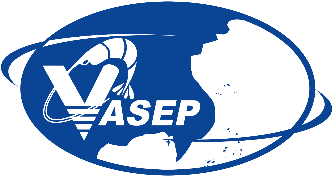 CHƯƠNG TRÌNH HỘI THẢO TRỰC TUYẾN TẠO ĐỘNG LỰC VÀ NÂNG CAO SỨC KHỎE TINH THẦNCHO NGƯỜI LAO ĐỘNG TRONG THỜI KỲ COVID 19 VÀ TRẠNG THÁI BÌNH THƯỜNG MỚI- Thời gian: Sáng ngày 18/11/2021 (Từ 8h45-12h00)- Hình thức: trực tuyến trên ứng dụng Zoom- Đăng ký tham dự: https://forms.gle/b2PiKtPThWsj5CWC8Thời gian Hoạt động Thực hiện 8h00-8h45Mở phòng Zoom, đăng ký đại biểu BTC8h45-9h00Khai mạc chương trình Lãnh đạo VASEP9h00-10h00VÒNG XOAY CUỘC SỐNG LÀ GÌ? Vuca - Covid tác động và ảnh hưởng đến kinh tế và cuộc sống.Tầm quan trọng của tự nhận thức và hiểu rỏ bản thân để có điểu chỉnh cách hành xử phù hợp với hoàn cảnh, môi trường.Quản lý Stress, cân bằng công việc và cuộc sống.Các hành vi cần có để trở thành người dẫn đầu trong thời đại mớiMô hình 5A về quản trị sự thay đổi.TẠO ĐỘNG LỰC TRUYỀN CẢM HỨNG VÀ TẠO ĐỘNG LỰC ĐẾN NHÂN VIÊN Truyền Lửa; Truyền Lực; Truyền Tầm nhìn Nền tảng để thành công trong quản lý nguồn nhân lực và sản xuất kinh doanh.NÂNG CAO SỨC KHỎE TINH THẦNSức khỏe thể chất; Sức khỏe tinh thần/ cảm xúc.Sức khỏe trí tuệ; Sức khỏe tâm linh; Sức khỏe xã hội.Chuyên gia:  Ths. Trương Ngọc Mai Hương10h00-10h15Tea break10h15-10h35Thực trạng sản xuất, quản lý lao động tại doanh nghiệp chế biến thủy sản. Tầm quan trọng của định hướng và tạo tâm lý ổn định cho người lao động yên tâm làm việc trong bối cảnh Covid – 19Bà Nguyễn Thị Thu Sắc - Phó Chủ tịch VASEP, Chủ tịch Ủy ban Hải sản, Tổng Giám đốc Công ty TNHH Hải Nam.11h05-11h25Dinh dưỡng và tầm quan trọng của dinh dưỡng: Dinh dưỡng chuẩn Hà Lan đối với thể chất người Việt trong thời kỳ Covid-19 & trạng thái Bình thường mớiBác sĩ Nguyễn Văn Cường11h25-11h55Thảo luậnVASEPĐại biểu tham dự Các chuyên gia/khách mời11h55 - 12hKết thúc hội thảoBTC